زانكۆی سه‌ڵاحه‌دین-هه‌ولێر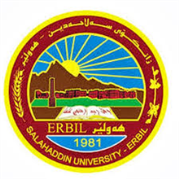 كۆلێژی: ثةروةردةى بنةرةتىبه‌شی: English Languageژمێریاری/ ئێواران                                          فۆرمی سه‌روانه‌ی زێده‌كی مامۆستایان                                      مانگی: نیسانزانكۆی سه‌ڵاحه‌دین-هه‌ولێركۆلێژی:به‌شی:ژمێریاری                                                  فۆرمی سه‌روانه‌ی زێده‌كی مامۆستایان                                      مانگی: نیسانڕۆژ/ كاتژمێر2:30-3:303:30-4:304:30-5:305:30-6:306:30-7:30شەممەیەك شەممەViewingViewingViewingViewingViewingViewingدوو شەممەClassroom ManagementClassroom ManagementClassroom ManagementClassroom Managementسێ شەممەESPESPESPESPچوار شەممەESPESPپێنج شەممەGrammar in ContextGrammar in ContextGrammar in Contextڕۆژڕۆژڕێكه‌وتتیۆری تیۆری پراكتیكیژمارەی سەروانەڕۆژڕێكه‌وتتیۆری پراكتیكیژمارەی سەروانەشەممەشەممەشەممە6/ 4یەك شەمەیەك شەمەیەك شەمە7/ 46دوو شەمەدوو شەمە1/ 44دوو شەمە8/ 44سێ شەمەسێ شەمە2/ 44سێ شەمە9/ 4**چوار شەمەچوار شەمە3/ 42چوار شەمە10/ 42پێنج شەمەپێنج شەمە4/ 43پێنج شەمە11/ 4 3سه‌رپه‌رشتی پرۆژه‌ی ده‌رچونسه‌رپه‌رشتی پرۆژه‌ی ده‌رچونسه‌رپه‌رشتی پرۆژه‌ی ده‌رچون5سه‌رپه‌رشتی پرۆژه‌ی ده‌رچونسه‌رپه‌رشتی پرۆژه‌ی ده‌رچون5كۆى كاتژمێره‌كانكۆى كاتژمێره‌كانكۆى كاتژمێره‌كان   18         18      كۆى كاتژمێره‌كانكۆى كاتژمێره‌كان              20                     20       ڕۆژڕۆژڕێكه‌وتتیۆری تیۆری پراكتیكیژمارەی سەروانەڕۆژڕێكه‌وتتیۆری پراكتیكیژمارەی سەروانەشەممەشەممە13/ 4شەممە20/ 4یەك شەمەیەك شەمە14/ 46یەك شەمە21/ 46دوو شەمەدوو شەمە15/ 44دوو شەمە22/ 44سێ شەمەسێ شەمە16/ 44سێ شەمە23/ 44چوار شەمەچوار شەمە17/ 42چوار شەمە24/ 42پێنج شەمەپێنج شەمە18/ 43پێنج شەمە25/ 43سه‌رپه‌رشتی پرۆژه‌ی ده‌رچونسه‌رپه‌رشتی پرۆژه‌ی ده‌رچونسه‌رپه‌رشتی پرۆژه‌ی ده‌رچون5سه‌رپه‌رشتی پرۆژه‌ی ده‌رچونسه‌رپه‌رشتی پرۆژه‌ی ده‌رچون5كۆى كاتژمێره‌كانكۆى كاتژمێره‌كانكۆى كاتژمێره‌كان    24    24كۆى كاتژمێره‌كانكۆى كاتژمێره‌كان                    24                    24ڕۆژڕێكه‌وتتیۆری پراكتیكیژمارەی سەروانەناوی مامۆستا: عثمان قادر عمر نازناوی زانستی: مامۆستاى ياريده ده‌ر ‌بەشوانەى ياسايى: 12بەشوانەی هەمواركراو: 9ته‌مه‌ن: 50كۆی سەروانە:105 – 36 = 68هۆكاری دابه‌زینی نیساب: ئةندام ليذنة لةسةر ئاستى زانكؤ ناوی مامۆستا: عثمان قادر عمر نازناوی زانستی: مامۆستاى ياريده ده‌ر ‌بەشوانەى ياسايى: 12بەشوانەی هەمواركراو: 9ته‌مه‌ن: 50كۆی سەروانە:105 – 36 = 68هۆكاری دابه‌زینی نیساب: ئةندام ليذنة لةسةر ئاستى زانكؤ ناوی مامۆستا: عثمان قادر عمر نازناوی زانستی: مامۆستاى ياريده ده‌ر ‌بەشوانەى ياسايى: 12بەشوانەی هەمواركراو: 9ته‌مه‌ن: 50كۆی سەروانە:105 – 36 = 68هۆكاری دابه‌زینی نیساب: ئةندام ليذنة لةسةر ئاستى زانكؤ ناوی مامۆستا: عثمان قادر عمر نازناوی زانستی: مامۆستاى ياريده ده‌ر ‌بەشوانەى ياسايى: 12بەشوانەی هەمواركراو: 9ته‌مه‌ن: 50كۆی سەروانە:105 – 36 = 68هۆكاری دابه‌زینی نیساب: ئةندام ليذنة لةسةر ئاستى زانكؤ ناوی مامۆستا: عثمان قادر عمر نازناوی زانستی: مامۆستاى ياريده ده‌ر ‌بەشوانەى ياسايى: 12بەشوانەی هەمواركراو: 9ته‌مه‌ن: 50كۆی سەروانە:105 – 36 = 68هۆكاری دابه‌زینی نیساب: ئةندام ليذنة لةسةر ئاستى زانكؤ ناوی مامۆستا: عثمان قادر عمر نازناوی زانستی: مامۆستاى ياريده ده‌ر ‌بەشوانەى ياسايى: 12بەشوانەی هەمواركراو: 9ته‌مه‌ن: 50كۆی سەروانە:105 – 36 = 68هۆكاری دابه‌زینی نیساب: ئةندام ليذنة لةسةر ئاستى زانكؤ ناوی مامۆستا: عثمان قادر عمر نازناوی زانستی: مامۆستاى ياريده ده‌ر ‌بەشوانەى ياسايى: 12بەشوانەی هەمواركراو: 9ته‌مه‌ن: 50كۆی سەروانە:105 – 36 = 68هۆكاری دابه‌زینی نیساب: ئةندام ليذنة لةسةر ئاستى زانكؤ شەممە27/ 4ناوی مامۆستا: عثمان قادر عمر نازناوی زانستی: مامۆستاى ياريده ده‌ر ‌بەشوانەى ياسايى: 12بەشوانەی هەمواركراو: 9ته‌مه‌ن: 50كۆی سەروانە:105 – 36 = 68هۆكاری دابه‌زینی نیساب: ئةندام ليذنة لةسةر ئاستى زانكؤ ناوی مامۆستا: عثمان قادر عمر نازناوی زانستی: مامۆستاى ياريده ده‌ر ‌بەشوانەى ياسايى: 12بەشوانەی هەمواركراو: 9ته‌مه‌ن: 50كۆی سەروانە:105 – 36 = 68هۆكاری دابه‌زینی نیساب: ئةندام ليذنة لةسةر ئاستى زانكؤ ناوی مامۆستا: عثمان قادر عمر نازناوی زانستی: مامۆستاى ياريده ده‌ر ‌بەشوانەى ياسايى: 12بەشوانەی هەمواركراو: 9ته‌مه‌ن: 50كۆی سەروانە:105 – 36 = 68هۆكاری دابه‌زینی نیساب: ئةندام ليذنة لةسةر ئاستى زانكؤ ناوی مامۆستا: عثمان قادر عمر نازناوی زانستی: مامۆستاى ياريده ده‌ر ‌بەشوانەى ياسايى: 12بەشوانەی هەمواركراو: 9ته‌مه‌ن: 50كۆی سەروانە:105 – 36 = 68هۆكاری دابه‌زینی نیساب: ئةندام ليذنة لةسةر ئاستى زانكؤ ناوی مامۆستا: عثمان قادر عمر نازناوی زانستی: مامۆستاى ياريده ده‌ر ‌بەشوانەى ياسايى: 12بەشوانەی هەمواركراو: 9ته‌مه‌ن: 50كۆی سەروانە:105 – 36 = 68هۆكاری دابه‌زینی نیساب: ئةندام ليذنة لةسةر ئاستى زانكؤ ناوی مامۆستا: عثمان قادر عمر نازناوی زانستی: مامۆستاى ياريده ده‌ر ‌بەشوانەى ياسايى: 12بەشوانەی هەمواركراو: 9ته‌مه‌ن: 50كۆی سەروانە:105 – 36 = 68هۆكاری دابه‌زینی نیساب: ئةندام ليذنة لةسةر ئاستى زانكؤ ناوی مامۆستا: عثمان قادر عمر نازناوی زانستی: مامۆستاى ياريده ده‌ر ‌بەشوانەى ياسايى: 12بەشوانەی هەمواركراو: 9ته‌مه‌ن: 50كۆی سەروانە:105 – 36 = 68هۆكاری دابه‌زینی نیساب: ئةندام ليذنة لةسةر ئاستى زانكؤ یەك شەمە28/ 46ناوی مامۆستا: عثمان قادر عمر نازناوی زانستی: مامۆستاى ياريده ده‌ر ‌بەشوانەى ياسايى: 12بەشوانەی هەمواركراو: 9ته‌مه‌ن: 50كۆی سەروانە:105 – 36 = 68هۆكاری دابه‌زینی نیساب: ئةندام ليذنة لةسةر ئاستى زانكؤ ناوی مامۆستا: عثمان قادر عمر نازناوی زانستی: مامۆستاى ياريده ده‌ر ‌بەشوانەى ياسايى: 12بەشوانەی هەمواركراو: 9ته‌مه‌ن: 50كۆی سەروانە:105 – 36 = 68هۆكاری دابه‌زینی نیساب: ئةندام ليذنة لةسةر ئاستى زانكؤ ناوی مامۆستا: عثمان قادر عمر نازناوی زانستی: مامۆستاى ياريده ده‌ر ‌بەشوانەى ياسايى: 12بەشوانەی هەمواركراو: 9ته‌مه‌ن: 50كۆی سەروانە:105 – 36 = 68هۆكاری دابه‌زینی نیساب: ئةندام ليذنة لةسةر ئاستى زانكؤ ناوی مامۆستا: عثمان قادر عمر نازناوی زانستی: مامۆستاى ياريده ده‌ر ‌بەشوانەى ياسايى: 12بەشوانەی هەمواركراو: 9ته‌مه‌ن: 50كۆی سەروانە:105 – 36 = 68هۆكاری دابه‌زینی نیساب: ئةندام ليذنة لةسةر ئاستى زانكؤ ناوی مامۆستا: عثمان قادر عمر نازناوی زانستی: مامۆستاى ياريده ده‌ر ‌بەشوانەى ياسايى: 12بەشوانەی هەمواركراو: 9ته‌مه‌ن: 50كۆی سەروانە:105 – 36 = 68هۆكاری دابه‌زینی نیساب: ئةندام ليذنة لةسةر ئاستى زانكؤ ناوی مامۆستا: عثمان قادر عمر نازناوی زانستی: مامۆستاى ياريده ده‌ر ‌بەشوانەى ياسايى: 12بەشوانەی هەمواركراو: 9ته‌مه‌ن: 50كۆی سەروانە:105 – 36 = 68هۆكاری دابه‌زینی نیساب: ئةندام ليذنة لةسةر ئاستى زانكؤ ناوی مامۆستا: عثمان قادر عمر نازناوی زانستی: مامۆستاى ياريده ده‌ر ‌بەشوانەى ياسايى: 12بەشوانەی هەمواركراو: 9ته‌مه‌ن: 50كۆی سەروانە:105 – 36 = 68هۆكاری دابه‌زینی نیساب: ئةندام ليذنة لةسةر ئاستى زانكؤ دوو شەمە29/ 44ناوی مامۆستا: عثمان قادر عمر نازناوی زانستی: مامۆستاى ياريده ده‌ر ‌بەشوانەى ياسايى: 12بەشوانەی هەمواركراو: 9ته‌مه‌ن: 50كۆی سەروانە:105 – 36 = 68هۆكاری دابه‌زینی نیساب: ئةندام ليذنة لةسةر ئاستى زانكؤ ناوی مامۆستا: عثمان قادر عمر نازناوی زانستی: مامۆستاى ياريده ده‌ر ‌بەشوانەى ياسايى: 12بەشوانەی هەمواركراو: 9ته‌مه‌ن: 50كۆی سەروانە:105 – 36 = 68هۆكاری دابه‌زینی نیساب: ئةندام ليذنة لةسةر ئاستى زانكؤ ناوی مامۆستا: عثمان قادر عمر نازناوی زانستی: مامۆستاى ياريده ده‌ر ‌بەشوانەى ياسايى: 12بەشوانەی هەمواركراو: 9ته‌مه‌ن: 50كۆی سەروانە:105 – 36 = 68هۆكاری دابه‌زینی نیساب: ئةندام ليذنة لةسةر ئاستى زانكؤ ناوی مامۆستا: عثمان قادر عمر نازناوی زانستی: مامۆستاى ياريده ده‌ر ‌بەشوانەى ياسايى: 12بەشوانەی هەمواركراو: 9ته‌مه‌ن: 50كۆی سەروانە:105 – 36 = 68هۆكاری دابه‌زینی نیساب: ئةندام ليذنة لةسةر ئاستى زانكؤ ناوی مامۆستا: عثمان قادر عمر نازناوی زانستی: مامۆستاى ياريده ده‌ر ‌بەشوانەى ياسايى: 12بەشوانەی هەمواركراو: 9ته‌مه‌ن: 50كۆی سەروانە:105 – 36 = 68هۆكاری دابه‌زینی نیساب: ئةندام ليذنة لةسةر ئاستى زانكؤ ناوی مامۆستا: عثمان قادر عمر نازناوی زانستی: مامۆستاى ياريده ده‌ر ‌بەشوانەى ياسايى: 12بەشوانەی هەمواركراو: 9ته‌مه‌ن: 50كۆی سەروانە:105 – 36 = 68هۆكاری دابه‌زینی نیساب: ئةندام ليذنة لةسةر ئاستى زانكؤ ناوی مامۆستا: عثمان قادر عمر نازناوی زانستی: مامۆستاى ياريده ده‌ر ‌بەشوانەى ياسايى: 12بەشوانەی هەمواركراو: 9ته‌مه‌ن: 50كۆی سەروانە:105 – 36 = 68هۆكاری دابه‌زینی نیساب: ئةندام ليذنة لةسةر ئاستى زانكؤ سێ شەمە30/ 44ناوی مامۆستا: عثمان قادر عمر نازناوی زانستی: مامۆستاى ياريده ده‌ر ‌بەشوانەى ياسايى: 12بەشوانەی هەمواركراو: 9ته‌مه‌ن: 50كۆی سەروانە:105 – 36 = 68هۆكاری دابه‌زینی نیساب: ئةندام ليذنة لةسةر ئاستى زانكؤ ناوی مامۆستا: عثمان قادر عمر نازناوی زانستی: مامۆستاى ياريده ده‌ر ‌بەشوانەى ياسايى: 12بەشوانەی هەمواركراو: 9ته‌مه‌ن: 50كۆی سەروانە:105 – 36 = 68هۆكاری دابه‌زینی نیساب: ئةندام ليذنة لةسةر ئاستى زانكؤ ناوی مامۆستا: عثمان قادر عمر نازناوی زانستی: مامۆستاى ياريده ده‌ر ‌بەشوانەى ياسايى: 12بەشوانەی هەمواركراو: 9ته‌مه‌ن: 50كۆی سەروانە:105 – 36 = 68هۆكاری دابه‌زینی نیساب: ئةندام ليذنة لةسةر ئاستى زانكؤ ناوی مامۆستا: عثمان قادر عمر نازناوی زانستی: مامۆستاى ياريده ده‌ر ‌بەشوانەى ياسايى: 12بەشوانەی هەمواركراو: 9ته‌مه‌ن: 50كۆی سەروانە:105 – 36 = 68هۆكاری دابه‌زینی نیساب: ئةندام ليذنة لةسةر ئاستى زانكؤ ناوی مامۆستا: عثمان قادر عمر نازناوی زانستی: مامۆستاى ياريده ده‌ر ‌بەشوانەى ياسايى: 12بەشوانەی هەمواركراو: 9ته‌مه‌ن: 50كۆی سەروانە:105 – 36 = 68هۆكاری دابه‌زینی نیساب: ئةندام ليذنة لةسةر ئاستى زانكؤ ناوی مامۆستا: عثمان قادر عمر نازناوی زانستی: مامۆستاى ياريده ده‌ر ‌بەشوانەى ياسايى: 12بەشوانەی هەمواركراو: 9ته‌مه‌ن: 50كۆی سەروانە:105 – 36 = 68هۆكاری دابه‌زینی نیساب: ئةندام ليذنة لةسةر ئاستى زانكؤ ناوی مامۆستا: عثمان قادر عمر نازناوی زانستی: مامۆستاى ياريده ده‌ر ‌بەشوانەى ياسايى: 12بەشوانەی هەمواركراو: 9ته‌مه‌ن: 50كۆی سەروانە:105 – 36 = 68هۆكاری دابه‌زینی نیساب: ئةندام ليذنة لةسةر ئاستى زانكؤ چوار شەمەناوی مامۆستا: عثمان قادر عمر نازناوی زانستی: مامۆستاى ياريده ده‌ر ‌بەشوانەى ياسايى: 12بەشوانەی هەمواركراو: 9ته‌مه‌ن: 50كۆی سەروانە:105 – 36 = 68هۆكاری دابه‌زینی نیساب: ئةندام ليذنة لةسةر ئاستى زانكؤ ناوی مامۆستا: عثمان قادر عمر نازناوی زانستی: مامۆستاى ياريده ده‌ر ‌بەشوانەى ياسايى: 12بەشوانەی هەمواركراو: 9ته‌مه‌ن: 50كۆی سەروانە:105 – 36 = 68هۆكاری دابه‌زینی نیساب: ئةندام ليذنة لةسةر ئاستى زانكؤ ناوی مامۆستا: عثمان قادر عمر نازناوی زانستی: مامۆستاى ياريده ده‌ر ‌بەشوانەى ياسايى: 12بەشوانەی هەمواركراو: 9ته‌مه‌ن: 50كۆی سەروانە:105 – 36 = 68هۆكاری دابه‌زینی نیساب: ئةندام ليذنة لةسةر ئاستى زانكؤ ناوی مامۆستا: عثمان قادر عمر نازناوی زانستی: مامۆستاى ياريده ده‌ر ‌بەشوانەى ياسايى: 12بەشوانەی هەمواركراو: 9ته‌مه‌ن: 50كۆی سەروانە:105 – 36 = 68هۆكاری دابه‌زینی نیساب: ئةندام ليذنة لةسةر ئاستى زانكؤ ناوی مامۆستا: عثمان قادر عمر نازناوی زانستی: مامۆستاى ياريده ده‌ر ‌بەشوانەى ياسايى: 12بەشوانەی هەمواركراو: 9ته‌مه‌ن: 50كۆی سەروانە:105 – 36 = 68هۆكاری دابه‌زینی نیساب: ئةندام ليذنة لةسةر ئاستى زانكؤ ناوی مامۆستا: عثمان قادر عمر نازناوی زانستی: مامۆستاى ياريده ده‌ر ‌بەشوانەى ياسايى: 12بەشوانەی هەمواركراو: 9ته‌مه‌ن: 50كۆی سەروانە:105 – 36 = 68هۆكاری دابه‌زینی نیساب: ئةندام ليذنة لةسةر ئاستى زانكؤ ناوی مامۆستا: عثمان قادر عمر نازناوی زانستی: مامۆستاى ياريده ده‌ر ‌بەشوانەى ياسايى: 12بەشوانەی هەمواركراو: 9ته‌مه‌ن: 50كۆی سەروانە:105 – 36 = 68هۆكاری دابه‌زینی نیساب: ئةندام ليذنة لةسةر ئاستى زانكؤ پێنج شەمەناوی مامۆستا: عثمان قادر عمر نازناوی زانستی: مامۆستاى ياريده ده‌ر ‌بەشوانەى ياسايى: 12بەشوانەی هەمواركراو: 9ته‌مه‌ن: 50كۆی سەروانە:105 – 36 = 68هۆكاری دابه‌زینی نیساب: ئةندام ليذنة لةسةر ئاستى زانكؤ ناوی مامۆستا: عثمان قادر عمر نازناوی زانستی: مامۆستاى ياريده ده‌ر ‌بەشوانەى ياسايى: 12بەشوانەی هەمواركراو: 9ته‌مه‌ن: 50كۆی سەروانە:105 – 36 = 68هۆكاری دابه‌زینی نیساب: ئةندام ليذنة لةسةر ئاستى زانكؤ ناوی مامۆستا: عثمان قادر عمر نازناوی زانستی: مامۆستاى ياريده ده‌ر ‌بەشوانەى ياسايى: 12بەشوانەی هەمواركراو: 9ته‌مه‌ن: 50كۆی سەروانە:105 – 36 = 68هۆكاری دابه‌زینی نیساب: ئةندام ليذنة لةسةر ئاستى زانكؤ ناوی مامۆستا: عثمان قادر عمر نازناوی زانستی: مامۆستاى ياريده ده‌ر ‌بەشوانەى ياسايى: 12بەشوانەی هەمواركراو: 9ته‌مه‌ن: 50كۆی سەروانە:105 – 36 = 68هۆكاری دابه‌زینی نیساب: ئةندام ليذنة لةسةر ئاستى زانكؤ ناوی مامۆستا: عثمان قادر عمر نازناوی زانستی: مامۆستاى ياريده ده‌ر ‌بەشوانەى ياسايى: 12بەشوانەی هەمواركراو: 9ته‌مه‌ن: 50كۆی سەروانە:105 – 36 = 68هۆكاری دابه‌زینی نیساب: ئةندام ليذنة لةسةر ئاستى زانكؤ ناوی مامۆستا: عثمان قادر عمر نازناوی زانستی: مامۆستاى ياريده ده‌ر ‌بەشوانەى ياسايى: 12بەشوانەی هەمواركراو: 9ته‌مه‌ن: 50كۆی سەروانە:105 – 36 = 68هۆكاری دابه‌زینی نیساب: ئةندام ليذنة لةسةر ئاستى زانكؤ ناوی مامۆستا: عثمان قادر عمر نازناوی زانستی: مامۆستاى ياريده ده‌ر ‌بەشوانەى ياسايى: 12بەشوانەی هەمواركراو: 9ته‌مه‌ن: 50كۆی سەروانە:105 – 36 = 68هۆكاری دابه‌زینی نیساب: ئةندام ليذنة لةسةر ئاستى زانكؤ سه‌رپه‌رشتی پرۆژه‌ی ده‌رچونسه‌رپه‌رشتی پرۆژه‌ی ده‌رچون5ناوی مامۆستا: عثمان قادر عمر نازناوی زانستی: مامۆستاى ياريده ده‌ر ‌بەشوانەى ياسايى: 12بەشوانەی هەمواركراو: 9ته‌مه‌ن: 50كۆی سەروانە:105 – 36 = 68هۆكاری دابه‌زینی نیساب: ئةندام ليذنة لةسةر ئاستى زانكؤ ناوی مامۆستا: عثمان قادر عمر نازناوی زانستی: مامۆستاى ياريده ده‌ر ‌بەشوانەى ياسايى: 12بەشوانەی هەمواركراو: 9ته‌مه‌ن: 50كۆی سەروانە:105 – 36 = 68هۆكاری دابه‌زینی نیساب: ئةندام ليذنة لةسةر ئاستى زانكؤ ناوی مامۆستا: عثمان قادر عمر نازناوی زانستی: مامۆستاى ياريده ده‌ر ‌بەشوانەى ياسايى: 12بەشوانەی هەمواركراو: 9ته‌مه‌ن: 50كۆی سەروانە:105 – 36 = 68هۆكاری دابه‌زینی نیساب: ئةندام ليذنة لةسةر ئاستى زانكؤ ناوی مامۆستا: عثمان قادر عمر نازناوی زانستی: مامۆستاى ياريده ده‌ر ‌بەشوانەى ياسايى: 12بەشوانەی هەمواركراو: 9ته‌مه‌ن: 50كۆی سەروانە:105 – 36 = 68هۆكاری دابه‌زینی نیساب: ئةندام ليذنة لةسةر ئاستى زانكؤ ناوی مامۆستا: عثمان قادر عمر نازناوی زانستی: مامۆستاى ياريده ده‌ر ‌بەشوانەى ياسايى: 12بەشوانەی هەمواركراو: 9ته‌مه‌ن: 50كۆی سەروانە:105 – 36 = 68هۆكاری دابه‌زینی نیساب: ئةندام ليذنة لةسةر ئاستى زانكؤ ناوی مامۆستا: عثمان قادر عمر نازناوی زانستی: مامۆستاى ياريده ده‌ر ‌بەشوانەى ياسايى: 12بەشوانەی هەمواركراو: 9ته‌مه‌ن: 50كۆی سەروانە:105 – 36 = 68هۆكاری دابه‌زینی نیساب: ئةندام ليذنة لةسةر ئاستى زانكؤ ناوی مامۆستا: عثمان قادر عمر نازناوی زانستی: مامۆستاى ياريده ده‌ر ‌بەشوانەى ياسايى: 12بەشوانەی هەمواركراو: 9ته‌مه‌ن: 50كۆی سەروانە:105 – 36 = 68هۆكاری دابه‌زینی نیساب: ئةندام ليذنة لةسةر ئاستى زانكؤ كۆى كاتژمێره‌كانكۆى كاتژمێره‌كان         19             19    كاتژمێر	XXX    دینار    دینارواژۆی مامۆستاسەرۆكی بەشڕاگری كۆلیژڕۆژ/ كاتژمێر8:30-9:309:30-10:3010:30-11:3011:30-12:3012:30-1:301:30-2:302:30-3:303:30-4:304:30-5:30شەممەیەك شەممەدوو شەممەسێ شەممەچوار شەممەپێنج شەممەڕۆژڕۆژڕێكه‌وتتیۆری تیۆری پراكتیكیژمارەی سەروانەڕۆژڕێكه‌وتتیۆری پراكتیكیژمارەی سەروانەشەممەشەممەشەممە6/ 4یەك شەمەیەك شەمەیەك شەمە7/ 4دوو شەمەدوو شەمە1/ 4دوو شەمە8/ 4سێ شەمەسێ شەمە2/ 4سێ شەمە9/ 4چوار شەمەچوار شەمە3/ 4چوار شەمە10/ 4پێنج شەمەپێنج شەمە4/ 4پێنج شەمە11/ 4 سه‌رپه‌رشتی پرۆژه‌ی ده‌رچونسه‌رپه‌رشتی پرۆژه‌ی ده‌رچونسه‌رپه‌رشتی پرۆژه‌ی ده‌رچونسه‌رپه‌رشتی پرۆژه‌ی ده‌رچونسه‌رپه‌رشتی پرۆژه‌ی ده‌رچونكۆى كاتژمێره‌كانكۆى كاتژمێره‌كانكۆى كاتژمێره‌كانكۆى كاتژمێره‌كانكۆى كاتژمێره‌كانڕۆژڕۆژڕێكه‌وتتیۆری تیۆری پراكتیكیژمارەی سەروانەڕۆژڕێكه‌وتتیۆری پراكتیكیژمارەی سەروانەشەممەشەممە13/ 4شەممە20/ 4یەك شەمەیەك شەمە14/ 4یەك شەمە21/ 4دوو شەمەدوو شەمە15/ 4دوو شەمە22/ 4سێ شەمەسێ شەمە16/ 4سێ شەمە23/ 4چوار شەمەچوار شەمە17/ 4چوار شەمە24/ 4پێنج شەمەپێنج شەمە18/ 4پێنج شەمە25/ 4سه‌رپه‌رشتی پرۆژه‌ی ده‌رچونسه‌رپه‌رشتی پرۆژه‌ی ده‌رچونسه‌رپه‌رشتی پرۆژه‌ی ده‌رچونسه‌رپه‌رشتی پرۆژه‌ی ده‌رچونسه‌رپه‌رشتی پرۆژه‌ی ده‌رچونكۆى كاتژمێره‌كانكۆى كاتژمێره‌كانكۆى كاتژمێره‌كانكۆى كاتژمێره‌كانكۆى كاتژمێره‌كانڕۆژڕێكه‌وتتیۆری پراكتیكیژمارەی سەروانەناوی مامۆستا: نازناوی زانستی: بەشوانەى ياسايى:بەشوانەی هەمواركراو:ته‌مه‌ن:كۆی سەروانە:هۆكاری دابه‌زینی نیساب:ناوی مامۆستا: نازناوی زانستی: بەشوانەى ياسايى:بەشوانەی هەمواركراو:ته‌مه‌ن:كۆی سەروانە:هۆكاری دابه‌زینی نیساب:ناوی مامۆستا: نازناوی زانستی: بەشوانەى ياسايى:بەشوانەی هەمواركراو:ته‌مه‌ن:كۆی سەروانە:هۆكاری دابه‌زینی نیساب:ناوی مامۆستا: نازناوی زانستی: بەشوانەى ياسايى:بەشوانەی هەمواركراو:ته‌مه‌ن:كۆی سەروانە:هۆكاری دابه‌زینی نیساب:ناوی مامۆستا: نازناوی زانستی: بەشوانەى ياسايى:بەشوانەی هەمواركراو:ته‌مه‌ن:كۆی سەروانە:هۆكاری دابه‌زینی نیساب:ناوی مامۆستا: نازناوی زانستی: بەشوانەى ياسايى:بەشوانەی هەمواركراو:ته‌مه‌ن:كۆی سەروانە:هۆكاری دابه‌زینی نیساب:ناوی مامۆستا: نازناوی زانستی: بەشوانەى ياسايى:بەشوانەی هەمواركراو:ته‌مه‌ن:كۆی سەروانە:هۆكاری دابه‌زینی نیساب:شەممە27/ 4ناوی مامۆستا: نازناوی زانستی: بەشوانەى ياسايى:بەشوانەی هەمواركراو:ته‌مه‌ن:كۆی سەروانە:هۆكاری دابه‌زینی نیساب:ناوی مامۆستا: نازناوی زانستی: بەشوانەى ياسايى:بەشوانەی هەمواركراو:ته‌مه‌ن:كۆی سەروانە:هۆكاری دابه‌زینی نیساب:ناوی مامۆستا: نازناوی زانستی: بەشوانەى ياسايى:بەشوانەی هەمواركراو:ته‌مه‌ن:كۆی سەروانە:هۆكاری دابه‌زینی نیساب:ناوی مامۆستا: نازناوی زانستی: بەشوانەى ياسايى:بەشوانەی هەمواركراو:ته‌مه‌ن:كۆی سەروانە:هۆكاری دابه‌زینی نیساب:ناوی مامۆستا: نازناوی زانستی: بەشوانەى ياسايى:بەشوانەی هەمواركراو:ته‌مه‌ن:كۆی سەروانە:هۆكاری دابه‌زینی نیساب:ناوی مامۆستا: نازناوی زانستی: بەشوانەى ياسايى:بەشوانەی هەمواركراو:ته‌مه‌ن:كۆی سەروانە:هۆكاری دابه‌زینی نیساب:ناوی مامۆستا: نازناوی زانستی: بەشوانەى ياسايى:بەشوانەی هەمواركراو:ته‌مه‌ن:كۆی سەروانە:هۆكاری دابه‌زینی نیساب:یەك شەمە28/ 4ناوی مامۆستا: نازناوی زانستی: بەشوانەى ياسايى:بەشوانەی هەمواركراو:ته‌مه‌ن:كۆی سەروانە:هۆكاری دابه‌زینی نیساب:ناوی مامۆستا: نازناوی زانستی: بەشوانەى ياسايى:بەشوانەی هەمواركراو:ته‌مه‌ن:كۆی سەروانە:هۆكاری دابه‌زینی نیساب:ناوی مامۆستا: نازناوی زانستی: بەشوانەى ياسايى:بەشوانەی هەمواركراو:ته‌مه‌ن:كۆی سەروانە:هۆكاری دابه‌زینی نیساب:ناوی مامۆستا: نازناوی زانستی: بەشوانەى ياسايى:بەشوانەی هەمواركراو:ته‌مه‌ن:كۆی سەروانە:هۆكاری دابه‌زینی نیساب:ناوی مامۆستا: نازناوی زانستی: بەشوانەى ياسايى:بەشوانەی هەمواركراو:ته‌مه‌ن:كۆی سەروانە:هۆكاری دابه‌زینی نیساب:ناوی مامۆستا: نازناوی زانستی: بەشوانەى ياسايى:بەشوانەی هەمواركراو:ته‌مه‌ن:كۆی سەروانە:هۆكاری دابه‌زینی نیساب:ناوی مامۆستا: نازناوی زانستی: بەشوانەى ياسايى:بەشوانەی هەمواركراو:ته‌مه‌ن:كۆی سەروانە:هۆكاری دابه‌زینی نیساب:دوو شەمە29/ 4ناوی مامۆستا: نازناوی زانستی: بەشوانەى ياسايى:بەشوانەی هەمواركراو:ته‌مه‌ن:كۆی سەروانە:هۆكاری دابه‌زینی نیساب:ناوی مامۆستا: نازناوی زانستی: بەشوانەى ياسايى:بەشوانەی هەمواركراو:ته‌مه‌ن:كۆی سەروانە:هۆكاری دابه‌زینی نیساب:ناوی مامۆستا: نازناوی زانستی: بەشوانەى ياسايى:بەشوانەی هەمواركراو:ته‌مه‌ن:كۆی سەروانە:هۆكاری دابه‌زینی نیساب:ناوی مامۆستا: نازناوی زانستی: بەشوانەى ياسايى:بەشوانەی هەمواركراو:ته‌مه‌ن:كۆی سەروانە:هۆكاری دابه‌زینی نیساب:ناوی مامۆستا: نازناوی زانستی: بەشوانەى ياسايى:بەشوانەی هەمواركراو:ته‌مه‌ن:كۆی سەروانە:هۆكاری دابه‌زینی نیساب:ناوی مامۆستا: نازناوی زانستی: بەشوانەى ياسايى:بەشوانەی هەمواركراو:ته‌مه‌ن:كۆی سەروانە:هۆكاری دابه‌زینی نیساب:ناوی مامۆستا: نازناوی زانستی: بەشوانەى ياسايى:بەشوانەی هەمواركراو:ته‌مه‌ن:كۆی سەروانە:هۆكاری دابه‌زینی نیساب:سێ شەمە30/ 4ناوی مامۆستا: نازناوی زانستی: بەشوانەى ياسايى:بەشوانەی هەمواركراو:ته‌مه‌ن:كۆی سەروانە:هۆكاری دابه‌زینی نیساب:ناوی مامۆستا: نازناوی زانستی: بەشوانەى ياسايى:بەشوانەی هەمواركراو:ته‌مه‌ن:كۆی سەروانە:هۆكاری دابه‌زینی نیساب:ناوی مامۆستا: نازناوی زانستی: بەشوانەى ياسايى:بەشوانەی هەمواركراو:ته‌مه‌ن:كۆی سەروانە:هۆكاری دابه‌زینی نیساب:ناوی مامۆستا: نازناوی زانستی: بەشوانەى ياسايى:بەشوانەی هەمواركراو:ته‌مه‌ن:كۆی سەروانە:هۆكاری دابه‌زینی نیساب:ناوی مامۆستا: نازناوی زانستی: بەشوانەى ياسايى:بەشوانەی هەمواركراو:ته‌مه‌ن:كۆی سەروانە:هۆكاری دابه‌زینی نیساب:ناوی مامۆستا: نازناوی زانستی: بەشوانەى ياسايى:بەشوانەی هەمواركراو:ته‌مه‌ن:كۆی سەروانە:هۆكاری دابه‌زینی نیساب:ناوی مامۆستا: نازناوی زانستی: بەشوانەى ياسايى:بەشوانەی هەمواركراو:ته‌مه‌ن:كۆی سەروانە:هۆكاری دابه‌زینی نیساب:چوار شەمەناوی مامۆستا: نازناوی زانستی: بەشوانەى ياسايى:بەشوانەی هەمواركراو:ته‌مه‌ن:كۆی سەروانە:هۆكاری دابه‌زینی نیساب:ناوی مامۆستا: نازناوی زانستی: بەشوانەى ياسايى:بەشوانەی هەمواركراو:ته‌مه‌ن:كۆی سەروانە:هۆكاری دابه‌زینی نیساب:ناوی مامۆستا: نازناوی زانستی: بەشوانەى ياسايى:بەشوانەی هەمواركراو:ته‌مه‌ن:كۆی سەروانە:هۆكاری دابه‌زینی نیساب:ناوی مامۆستا: نازناوی زانستی: بەشوانەى ياسايى:بەشوانەی هەمواركراو:ته‌مه‌ن:كۆی سەروانە:هۆكاری دابه‌زینی نیساب:ناوی مامۆستا: نازناوی زانستی: بەشوانەى ياسايى:بەشوانەی هەمواركراو:ته‌مه‌ن:كۆی سەروانە:هۆكاری دابه‌زینی نیساب:ناوی مامۆستا: نازناوی زانستی: بەشوانەى ياسايى:بەشوانەی هەمواركراو:ته‌مه‌ن:كۆی سەروانە:هۆكاری دابه‌زینی نیساب:ناوی مامۆستا: نازناوی زانستی: بەشوانەى ياسايى:بەشوانەی هەمواركراو:ته‌مه‌ن:كۆی سەروانە:هۆكاری دابه‌زینی نیساب:پێنج شەمەناوی مامۆستا: نازناوی زانستی: بەشوانەى ياسايى:بەشوانەی هەمواركراو:ته‌مه‌ن:كۆی سەروانە:هۆكاری دابه‌زینی نیساب:ناوی مامۆستا: نازناوی زانستی: بەشوانەى ياسايى:بەشوانەی هەمواركراو:ته‌مه‌ن:كۆی سەروانە:هۆكاری دابه‌زینی نیساب:ناوی مامۆستا: نازناوی زانستی: بەشوانەى ياسايى:بەشوانەی هەمواركراو:ته‌مه‌ن:كۆی سەروانە:هۆكاری دابه‌زینی نیساب:ناوی مامۆستا: نازناوی زانستی: بەشوانەى ياسايى:بەشوانەی هەمواركراو:ته‌مه‌ن:كۆی سەروانە:هۆكاری دابه‌زینی نیساب:ناوی مامۆستا: نازناوی زانستی: بەشوانەى ياسايى:بەشوانەی هەمواركراو:ته‌مه‌ن:كۆی سەروانە:هۆكاری دابه‌زینی نیساب:ناوی مامۆستا: نازناوی زانستی: بەشوانەى ياسايى:بەشوانەی هەمواركراو:ته‌مه‌ن:كۆی سەروانە:هۆكاری دابه‌زینی نیساب:ناوی مامۆستا: نازناوی زانستی: بەشوانەى ياسايى:بەشوانەی هەمواركراو:ته‌مه‌ن:كۆی سەروانە:هۆكاری دابه‌زینی نیساب:سه‌رپه‌رشتی پرۆژه‌ی ده‌رچونسه‌رپه‌رشتی پرۆژه‌ی ده‌رچونناوی مامۆستا: نازناوی زانستی: بەشوانەى ياسايى:بەشوانەی هەمواركراو:ته‌مه‌ن:كۆی سەروانە:هۆكاری دابه‌زینی نیساب:ناوی مامۆستا: نازناوی زانستی: بەشوانەى ياسايى:بەشوانەی هەمواركراو:ته‌مه‌ن:كۆی سەروانە:هۆكاری دابه‌زینی نیساب:ناوی مامۆستا: نازناوی زانستی: بەشوانەى ياسايى:بەشوانەی هەمواركراو:ته‌مه‌ن:كۆی سەروانە:هۆكاری دابه‌زینی نیساب:ناوی مامۆستا: نازناوی زانستی: بەشوانەى ياسايى:بەشوانەی هەمواركراو:ته‌مه‌ن:كۆی سەروانە:هۆكاری دابه‌زینی نیساب:ناوی مامۆستا: نازناوی زانستی: بەشوانەى ياسايى:بەشوانەی هەمواركراو:ته‌مه‌ن:كۆی سەروانە:هۆكاری دابه‌زینی نیساب:ناوی مامۆستا: نازناوی زانستی: بەشوانەى ياسايى:بەشوانەی هەمواركراو:ته‌مه‌ن:كۆی سەروانە:هۆكاری دابه‌زینی نیساب:ناوی مامۆستا: نازناوی زانستی: بەشوانەى ياسايى:بەشوانەی هەمواركراو:ته‌مه‌ن:كۆی سەروانە:هۆكاری دابه‌زینی نیساب:كۆى كاتژمێره‌كانكۆى كاتژمێره‌كانكاتژمێر	XXX    دینار    دینارواژۆی مامۆستاسەرۆكی بەشڕاگری كۆلیژ